OSMANİYE KORKUT ATA ÜNİVERSİTESİ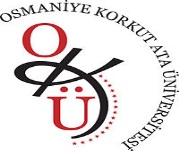 MÜHENDİSLİK FAKÜLTESİELEKTRİK-ELEKTRONİK MÜHENDİSLİĞİ BÖLÜMÜ2021-2022 GÜZ YARIYILI EK SINAV-2 PROGRAMIGÜNSAATDERSÖĞRETİM ELEMANIDerslik16/02/2022ÇARŞAMBA16/02/2022ÇARŞAMBA08:55-09:25EEM-473 Görüntü İşleme Dr. Öğr. Üyesi Yavuz Selim İŞLEREB10316/02/2022ÇARŞAMBA09:35-10:05EEM – 433 Dijital Kontrol SistemleriDr. Öğr. Üyesi Yavuz Selim İŞLEREB10316/02/2022ÇARŞAMBA10:15-10:45EEM – 411 MikrodalgalarDr. Öğr. Üyesi Seda ERMİŞEB10316/02/2022ÇARŞAMBA10:55-11:25EEM-462 Haberleşme AğlarıDr. Öğr. Üyesi Kemal BALIKÇIEB10316/02/2022ÇARŞAMBA11:30-12:00EEM-472 Enformasyon TeorisiDr. Öğr. Üyesi Kemal BALIKÇIEB10316/02/2022ÇARŞAMBA13:15-13:45EEM-463 Dijital Haberleşme  Prof. Dr. Elif Derya ÜBEYLİEB10316/02/2022ÇARŞAMBA13:55-14:25EEM- 311 Dijital ElektronikDoç. Dr. S. Batuhan AKBENEB10316/02/2022ÇARŞAMBA14:35-15:05EEM-481 Güç Sistem AnaliziDoç. Dr. Halil EROLEB10316/02/2022ÇARŞAMBA15:15-15:45EEM-465 Kablosuz Haberleşme Doç. Dr. Mehmet SÖNMEZEB10316/02/2022ÇARŞAMBA15:55-16:25EEM- 331 Mantıksal Devre TasarımıÖğr. Gör. Dr. İbrahim ÖZTÜRKEB10316/02/2022ÇARŞAMBA16/02/2022ÇARŞAMBA16/02/2022ÇARŞAMBA16/02/2022ÇARŞAMBA16/02/2022ÇARŞAMBA